Department of Humanities 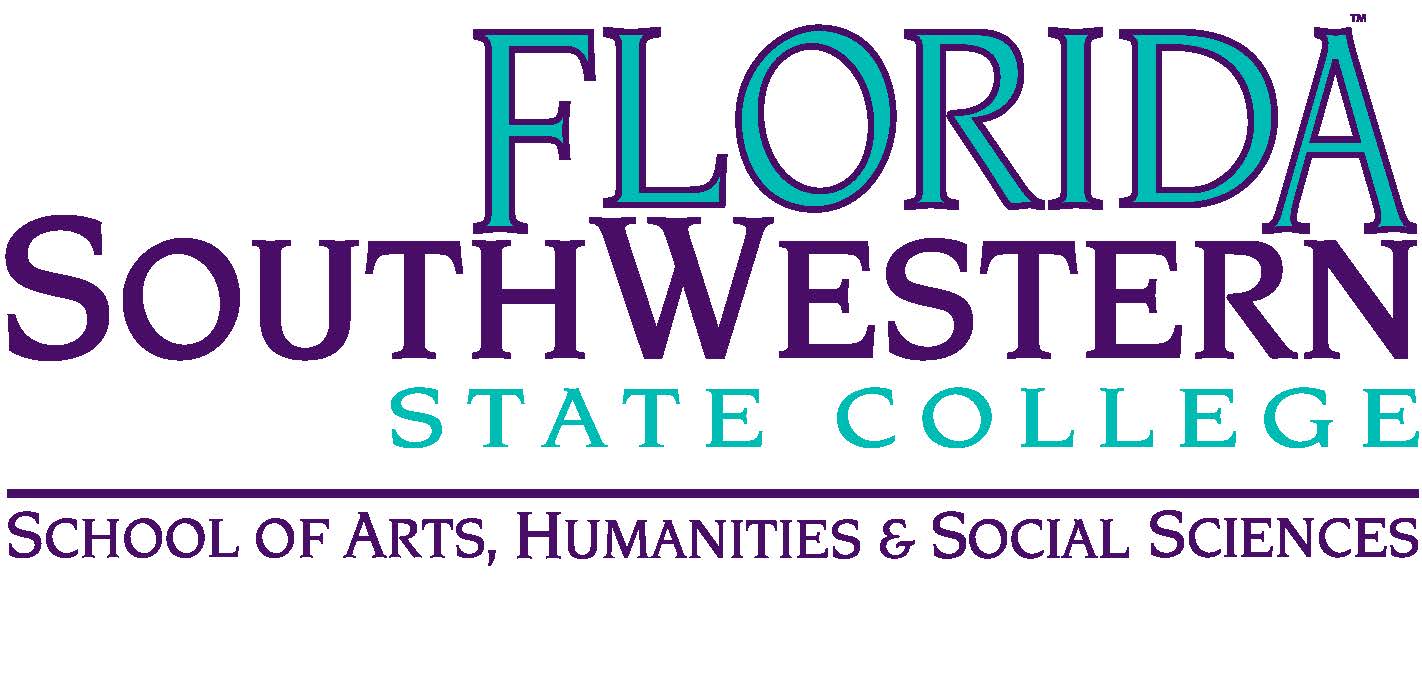 Meeting Minutes Date: 		Sept. 8, 2023 — 2:00 p.m.Location: 	Virtual (Zoom)  Chair: 		Monica Krupinski   Minutes: 	Mike McGowan  OpeningCall to Order: 2:00 pm August Minutes Approved: TBD (when they’re sent out, we’ll approve them) 
Committee Updates:Assessment (Monique): What do we want to learn about our students?  Mike: dispositions Elijah: dispositions and quantifiable data (balanced approach) Monica: information literacy PD Committee: Ask Scott Ortolano about funds for travel or books 
Events Coming Up9/15: Application Due to teach Capstone/QEP in 2024 (?s go to Rebecca Harris)9/21: “Science of Happiness” (Dr. Catherine Sanderson), 2 pm, Rush Auditorium 9/29: ARC Presentations, 5-minute Lightening Talks by Faculty 11/2-11/4, 11/9-11/10: Peter and the Starcatcher in Black Box Theater Action Items Send Monica an email when you update your Simple Syllabi HUM2235 asynchronous: brainstorm new activities/assessments for OERs instead of Sayre and send Monica ideas for the course redesign that avoids AI/plagiarism. Adjunct Faculty Mentoring: Training on 9/22 from 1-2 pm Bill Cooney – Mike M.	Richard Mosher – Mike M.Len Olsen – Mike M.Stephanie Proulx – Elijah Rebecca Quimby – Les Sutter Joanna Sazonov – Monica PresentAbsentExcusedChase, W  X Ciamparella  X DeMoran  X Harrington X Harrington X Krupinski X McGowanX  Mompoint X   Pritchett XSutterX     Others